Einverständniserklärung zur Speicherung von persönlichen DatenHiermit erkläre ich mich damit einverstanden und erteile die Erlaubnis, dass meine persönlichen Daten vom Verband der Gartenfreunde Greiz e.V. gespeichert werden.Die Einverständniserklärung kann jederzeit widerrufen werden. Vorname/Name: ............................................................................Adresse: ........................................................................................Kleingartenanlage/Garten-Nummer: …………………………………………Ich bin mit der Speicherung meiner persönlichen Daten einverstanden.  Ich bin nicht damit einverstanden, dass meine persönlichen Daten gespeichert werden.  (Zutreffendes bitte ankreuzen!)____________________________________________________________________________ Ort und Datum                                           Unterschrift                   Verband der Gartenfreunde Greiz e.V.  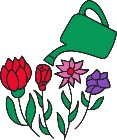 ------------------------------------------------------------------------------------------------Gemeinnützige Vereinigung zur Förderung des Kleingartenwesens der Stadt Greiz und UmgebungVerband der Gartenfreunde Greiz e.V. - Postfach 11 48 - 07961 Greiz AnredeNameStraßePLZ Ort          Vorsitzender:  Bernd Hergenhan	          Telefon:           0176 83 09 40 06          Fax:                 03765 483 32 94          Post-Anschrift:          Verband der Gartenfreunde Greiz e.V.          Postfach 11 48          07961 Greiz	          E-Mail:  greizer-gartenfreunde@web.de	          www.verband-greizer-gartenfreunde.de	                        Datum	